COMMISSION DE WILAYA DE DISIPLINEاللجنة الولائية للانضباطREUNION DU 18/04/2022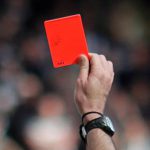 MEMBRES PRESENTS :BOUMARAF   AMARA   PRESIDENT DE LA COMMISSIONDAHNOUN  ABDELKRIM  MEMBRE DE LA COMMISSIONORDRE DU JOUR : TRAITEMENT DES AFFAIRESPV  N° 04 (04eme J)AFFAIRE N° 19  RENCO NTRE   ESSR /CRBB  DU 15/12/2022  SENIORS-MESSAOUDI  BACHIR  LIC N° J0254  ESSR ……………….………. AVERTISSEMENT POUR  CAS-KHANFAR LAKHDAR LIC N° J0253   ESSR…………………………….AVERTISSEMENT POUR CAS-AMEZRAR  ABDEREZAK LIC N° J0199  CRBB  ……………...… …AVERTISSEMENT  POUR  CASAFFAIRE N° 20  RENCO NTRE   USB /ASCKS  DU 16/12/2022  SENIORS-BAHI   FAICEL  LIC N° J J0372  ASCKS  ………………………………… AVERTISSEMENT  POUR  CAS-SAADOUN  SALAH.  LIC N° J0365   ASCKS…………………………… AVERTISSEMENT  POUR  CAS-MOUHAND HADJ   YACINE.  LIC N° J0340   ASCKS……………… AVERTISSEMENT  POUR  CAS-FEZANI ACHREF LIC N° 0038 USB …………………………………   ……..AVERTISSEMENT POUR CAS-DOUAHI ANIS LIC  N° J 0024  USB  EST SUSPENDU DE 12 MOIS FERMES PLUS UNE AMENDE DE 10.000 DA  POUR AGRESSION ET VOIES DE FAIT ENVERS ARIBITRE ASSISSTANT EN FIN DE PARTIE  A COMPTER DU 17/12/2022 ART 114 DES RGAFFAIRE N° 21  RENCO NTRE   ARBOH /USAM  DU 16/12/2022  SENIORS-BOUITT    CHERIF  LIC  N°J 0382  ARBOH   ………………………… AVERTISSEMENT POUR CAS-BACHIRI  CHOUAIB  LIC N° J0171  ARBOH ……………………… ..AVERTISSEMENT POUR CAS- MAAROUF  AHMED  LIC N° J0173  ARBOH ……………………. ..AVERTISSEMENT POUR CAS-DJELLAB BILLEL LIC N° J0179……. ARBOH  EST SUSPENDU DE 01 MATCH POUR CONTESTATION DE DESCISION PLUS UNE AMENDE DE 1000 DA .- MEGUELLATI  YACINE LIC N° J0151  USAM ……………….…………. ..AVERTISSEMENT POUR CAS- RAMOUL   NOUREDDINE  LIC N° J0166  USAM ……………….……. ..AVERTISSEMENT POUR CAS-AFFAIRE N° 22  RENCO NTRE   IRBM /USMAB  DU 17/12/2022  SENIORS--FERHI  FAROUK  N° J0361  IRBM EST SUSPENDU DE 01 MATCH POUR CONTESTATION DE DESCISION PLUS UNE AMENDE DE 1000 DA .-ABBOUD KHEIREDDINE LIC N° J0324 IRBM………………………………….. AVERTISSEMENT POUR CAS-BOUAFAN  BRAHIM  LIC N° 0303  IRBM……………………………………….. AVERTISSEMENT POUR CASLE PRESIDENT DE LA COMMISSION AMARA  BOUMARAF 